DO Something Special to Celebrate Your Dad on FATHER’s DAY 2022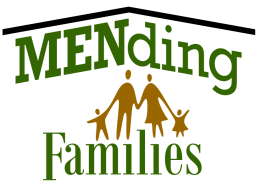      COOKOUT and                                                                                              GREATEST DAD CAMPAIGN®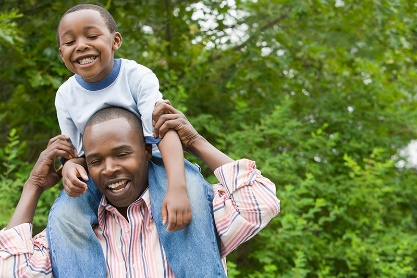 Write a short essay explaining why YOUR DAD is the GREATEST!Bring your    Prizes, Free Food, Music & Games Family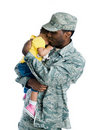 Event Date: Sunday, JUNE 19th      Cosca Regional Park * 11000 Thrift Road * Clinton, MD starts                                 1:00pm – 7:00pm must be present at 2:00pm to win!Application and Parent Permission Form available on line.  For more info contact: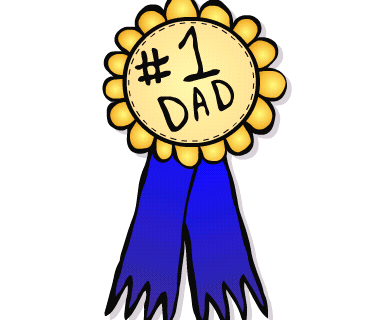 301-221-7292 Or visit website:
mending-families.org                                                                                                      Sponsored by MENding Families, Inc.: Stacie Banks Hall, Executive Director                                         CeMENting Foundations: Jeffrey Roscoe, CEO                                                                                                                                   